		Agreement		Concerning the Adoption of Harmonized Technical United Nations Regulations for Wheeled Vehicles, Equipment and Parts which can be Fitted and/or be Used on Wheeled Vehicles and the Conditions for Reciprocal Recognition of Approvals Granted on the Basis of these United Nations Regulations*(Revision 3, including the amendments which entered into force on 14 September 2017)_________		Addendum 36 –  UN Regulation No. 37		Revision 7 - Amendment 9Supplement 46 to the 03 series of amendments – Date of entry into force: 16 October 2018		Uniform provisions concerning the approval of filament lamps for use in approved lamp units of power-driven vehicles and of their trailersThis document is meant purely as documentation tool. The authentic and legal binding text is: ECE/TRANS/WP.29/2018/29._________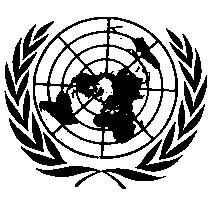 UNITED NATIONSParagraph 3.6.3., amend to read:"3.6.3.	The colour of the light emitted shall be measured by the method specified in Annex 5. Each measured value shall lie within the required chromaticity area5. Moreover, in the case of filament light sources emitting white light, the measured values shall not deviate more than 0.020 unit in the x and/or y direction from a point of choice on the Planckian locus (CIE 015:2004, 3rd edition). Filament light sources for use in light signalling devices shall meet the requirements as specified in paragraph 4.4.2. of IEC Publication 60809, Edition 3._______________	5	For conformity of production purposes of amber and red colour only, at least 80 per cent of the measuring results shall lie within the required chromaticity area."E/ECE/324/Rev.1/Add.36/Rev.7/Amend.9−E/ECE/TRANS/505/ Rev.1/Add.36/Rev.7/Amend.9E/ECE/324/Rev.1/Add.36/Rev.7/Amend.9−E/ECE/TRANS/505/ Rev.1/Add.36/Rev.7/Amend.92 November 2018